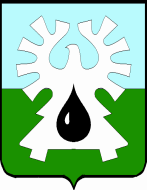 МУНИЦИПАЛЬНОЕ ОБРАЗОВАНИЕ ГОРОД УРАЙХАНТЫ-МАНСИЙСКИЙ АВТОНОМНЫЙ ОКРУГ - ЮГРА  ДУМА ГОРОДА УРАЙ  РЕШЕНИЕот 04 октября 2018 года                                                                                 № 55О внесении изменения в Положение о земельном налоге на территории города Урай         Рассмотрев представленный исполняющим обязанности главы города Урай проект решения Думы города Урай «О внесении изменения в Положение о земельном налоге на территории города Урай», в целях исполнения поручения Губернатора Ханты-Мансийского автономного округа- Югры от 23.07.2018 года, Дума города Урай  решила:     	 1. Дополнить  раздел 1 Положения о земельном налоге на территории города Урай, утвержденного решением Думы города Урай от 23.09.2010 №64 (в редакции решений Думы города Урай от 26.05.2011 №22, от 29.03.2012 №28, от 25.10.2012 №99, от 26.12.2013 №77, от 25.09.2014 №46, 25.12.2014 №78, от 30.04.2015 №47, от 24.12.2015 №144, от 22.12.2016 №40, от 21.09.2017 №59, от 21.12.2017 №97, от 20.09.2018 №49), абзацем вторым следующего содержания:«Налоговые льготы, установленные настоящим Положением, предоставляются в целях: - обеспечения устойчивого социально-экономического развития города Урай; - повышения социальной защищенности населения города Урай;  - улучшения инвестиционного климата в городе Урай;- поддержки инвестиционных проектов, реализуемых на территории города Урай; - обеспечения достижения национальных целей развития Российской Федерации.».2. Опубликовать настоящее решение в газете «Знамя».Исполняющий обязанности                                Глава города Урай          председателя Думы города Урай                 _____________ А.В. Бабенко                                 _______________А.В. Иванов                                                                                  «____»___________2018 года                                                                